2020 MINISTERS AND MATES RETREAT: FEBRUARY 20-22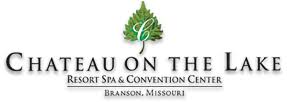 REGISTRATION DUE BY JANUARY 13, 2020Name: Spouse:Church:Contact Number:Email:Amount Enclosed:Do you need a room with wheelchair access?Registration Fee Total cost includes two nights lodging and breakfast on Friday and Saturday morning. Please send at least $100 non-refundable registration fee. Please make checks out to “NARK District M&M Retreat” and send to P.O. Box 2129, Conway, AR 72034.EVENT DETAILS by date & hour Cancellation PolicyDue to the contract with Chateau on the Lake- any payment made will be non-refundable. Thank you for your understanding!Couple:$ 310Single- two per room:  $ 160Single- one per room: $ 23002/20/20203:00-6:00 pmGroup Registration/Check-in02/20/20207:00 pmSession 102/21/20208:00 amBreakfast02/21/20209:00 amSession 202/22/20208:00 amBreakfast02/22/20209:00 amSession 3 02/22/202011:00 amAdjourn